Nestlé Dýně, brambory a krůtí masoNÁZEVZKRÁCENÝZKRÁCENÝNestlé Dýně, brambory a krůtí maso, 6x190gNestlé Dýně, brambory a krůtí maso, 6x190gNestlé Dýně, brambory a krůtí maso, 6x190gNestlé Dýně, brambory a krůtí maso, 6x190gNestlé Dýně, brambory a krůtí maso, 6x190gÚPLNÝÚPLNÝNestlé Dýně, brambory a krůtí maso. Maso-zeleninový příkrm.Sterilizovaný. Od ukončeného 6. měsíce, 6x190gNestlé Dýně, brambory a krůtí maso. Maso-zeleninový příkrm.Sterilizovaný. Od ukončeného 6. měsíce, 6x190gNestlé Dýně, brambory a krůtí maso. Maso-zeleninový příkrm.Sterilizovaný. Od ukončeného 6. měsíce, 6x190gNestlé Dýně, brambory a krůtí maso. Maso-zeleninový příkrm.Sterilizovaný. Od ukončeného 6. měsíce, 6x190gNestlé Dýně, brambory a krůtí maso. Maso-zeleninový příkrm.Sterilizovaný. Od ukončeného 6. měsíce, 6x190gZÁKLADNÍ OBRÁZKY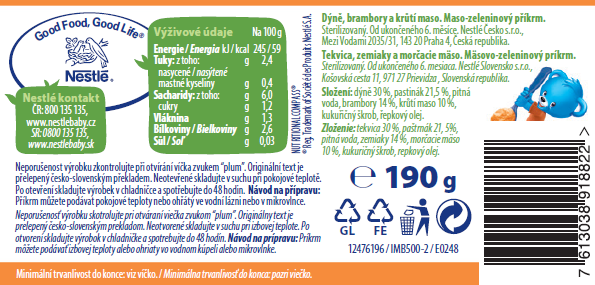 ZÁKLADNÍ VIDEOhttps://youtu.be/xZSU4AKM5mohttps://youtu.be/xZSU4AKM5mohttps://youtu.be/xZSU4AKM5mohttps://youtu.be/xZSU4AKM5mohttps://youtu.be/xZSU4AKM5mohttps://youtu.be/xZSU4AKM5mohttps://youtu.be/xZSU4AKM5moSEOMaso-zeleninové příkrmyMaso-zeleninové příkrmyMaso-zeleninové příkrmyMaso-zeleninové příkrmyMaso-zeleninové příkrmyMaso-zeleninové příkrmyMaso-zeleninové příkrmyPOPIS 
A BENEFITYNestlé Dýně, brambory a krůtí maso, 6 × 190 gMaso-zeleninový příkrm od ukončeného 6. měsíce. Kombinace nezaměnitelné chuti dýně s brambory a kousky jemného krůtího masa je vhodnou volbou pro malé dobrodruhy v období objevování nových chutí a konzistencí. Vyrobeno z pečlivě vybraných surovin speciálně vypěstovaných pro dětské příkrmyBez konzervačních látek a barviv * v souladu s požadavky legislativyBez aromat a zahušťovadel Bez lepkuBez přidané soliNestlé Dýně, brambory a krůtí maso, 6 × 190 gMaso-zeleninový příkrm od ukončeného 6. měsíce. Kombinace nezaměnitelné chuti dýně s brambory a kousky jemného krůtího masa je vhodnou volbou pro malé dobrodruhy v období objevování nových chutí a konzistencí. Vyrobeno z pečlivě vybraných surovin speciálně vypěstovaných pro dětské příkrmyBez konzervačních látek a barviv * v souladu s požadavky legislativyBez aromat a zahušťovadel Bez lepkuBez přidané soliNestlé Dýně, brambory a krůtí maso, 6 × 190 gMaso-zeleninový příkrm od ukončeného 6. měsíce. Kombinace nezaměnitelné chuti dýně s brambory a kousky jemného krůtího masa je vhodnou volbou pro malé dobrodruhy v období objevování nových chutí a konzistencí. Vyrobeno z pečlivě vybraných surovin speciálně vypěstovaných pro dětské příkrmyBez konzervačních látek a barviv * v souladu s požadavky legislativyBez aromat a zahušťovadel Bez lepkuBez přidané soliNestlé Dýně, brambory a krůtí maso, 6 × 190 gMaso-zeleninový příkrm od ukončeného 6. měsíce. Kombinace nezaměnitelné chuti dýně s brambory a kousky jemného krůtího masa je vhodnou volbou pro malé dobrodruhy v období objevování nových chutí a konzistencí. Vyrobeno z pečlivě vybraných surovin speciálně vypěstovaných pro dětské příkrmyBez konzervačních látek a barviv * v souladu s požadavky legislativyBez aromat a zahušťovadel Bez lepkuBez přidané soliNestlé Dýně, brambory a krůtí maso, 6 × 190 gMaso-zeleninový příkrm od ukončeného 6. měsíce. Kombinace nezaměnitelné chuti dýně s brambory a kousky jemného krůtího masa je vhodnou volbou pro malé dobrodruhy v období objevování nových chutí a konzistencí. Vyrobeno z pečlivě vybraných surovin speciálně vypěstovaných pro dětské příkrmyBez konzervačních látek a barviv * v souladu s požadavky legislativyBez aromat a zahušťovadel Bez lepkuBez přidané soliNestlé Dýně, brambory a krůtí maso, 6 × 190 gMaso-zeleninový příkrm od ukončeného 6. měsíce. Kombinace nezaměnitelné chuti dýně s brambory a kousky jemného krůtího masa je vhodnou volbou pro malé dobrodruhy v období objevování nových chutí a konzistencí. Vyrobeno z pečlivě vybraných surovin speciálně vypěstovaných pro dětské příkrmyBez konzervačních látek a barviv * v souladu s požadavky legislativyBez aromat a zahušťovadel Bez lepkuBez přidané soliNestlé Dýně, brambory a krůtí maso, 6 × 190 gMaso-zeleninový příkrm od ukončeného 6. měsíce. Kombinace nezaměnitelné chuti dýně s brambory a kousky jemného krůtího masa je vhodnou volbou pro malé dobrodruhy v období objevování nových chutí a konzistencí. Vyrobeno z pečlivě vybraných surovin speciálně vypěstovaných pro dětské příkrmyBez konzervačních látek a barviv * v souladu s požadavky legislativyBez aromat a zahušťovadel Bez lepkuBez přidané soliMohlo by vás zajímat:
Jsme první výrobci kojenecké výživy na světě! S výrobou kojenecké výživy máme více než 150 let zkušeností.Roku 1867 Henri Nestlé,představil světu 1. náhradní výživu – Farina Lactée.Nestlé dnes vyrábí nejen kojeneckou výživu, ale i širokou paletu příkrmů pro malé i větší děti. Vybírat můžete z pestré nabídky mléčných i nemléčných kaší, příkrmů a desertů v praktickém balení nebo sušenek pro první zoubky. Mohlo by vás zajímat:
Jsme první výrobci kojenecké výživy na světě! S výrobou kojenecké výživy máme více než 150 let zkušeností.Roku 1867 Henri Nestlé,představil světu 1. náhradní výživu – Farina Lactée.Nestlé dnes vyrábí nejen kojeneckou výživu, ale i širokou paletu příkrmů pro malé i větší děti. Vybírat můžete z pestré nabídky mléčných i nemléčných kaší, příkrmů a desertů v praktickém balení nebo sušenek pro první zoubky. Mohlo by vás zajímat:
Jsme první výrobci kojenecké výživy na světě! S výrobou kojenecké výživy máme více než 150 let zkušeností.Roku 1867 Henri Nestlé,představil světu 1. náhradní výživu – Farina Lactée.Nestlé dnes vyrábí nejen kojeneckou výživu, ale i širokou paletu příkrmů pro malé i větší děti. Vybírat můžete z pestré nabídky mléčných i nemléčných kaší, příkrmů a desertů v praktickém balení nebo sušenek pro první zoubky. Mohlo by vás zajímat:
Jsme první výrobci kojenecké výživy na světě! S výrobou kojenecké výživy máme více než 150 let zkušeností.Roku 1867 Henri Nestlé,představil světu 1. náhradní výživu – Farina Lactée.Nestlé dnes vyrábí nejen kojeneckou výživu, ale i širokou paletu příkrmů pro malé i větší děti. Vybírat můžete z pestré nabídky mléčných i nemléčných kaší, příkrmů a desertů v praktickém balení nebo sušenek pro první zoubky. Mohlo by vás zajímat:
Jsme první výrobci kojenecké výživy na světě! S výrobou kojenecké výživy máme více než 150 let zkušeností.Roku 1867 Henri Nestlé,představil světu 1. náhradní výživu – Farina Lactée.Nestlé dnes vyrábí nejen kojeneckou výživu, ale i širokou paletu příkrmů pro malé i větší děti. Vybírat můžete z pestré nabídky mléčných i nemléčných kaší, příkrmů a desertů v praktickém balení nebo sušenek pro první zoubky. Mohlo by vás zajímat:
Jsme první výrobci kojenecké výživy na světě! S výrobou kojenecké výživy máme více než 150 let zkušeností.Roku 1867 Henri Nestlé,představil světu 1. náhradní výživu – Farina Lactée.Nestlé dnes vyrábí nejen kojeneckou výživu, ale i širokou paletu příkrmů pro malé i větší děti. Vybírat můžete z pestré nabídky mléčných i nemléčných kaší, příkrmů a desertů v praktickém balení nebo sušenek pro první zoubky. Mohlo by vás zajímat:
Jsme první výrobci kojenecké výživy na světě! S výrobou kojenecké výživy máme více než 150 let zkušeností.Roku 1867 Henri Nestlé,představil světu 1. náhradní výživu – Farina Lactée.Nestlé dnes vyrábí nejen kojeneckou výživu, ale i širokou paletu příkrmů pro malé i větší děti. Vybírat můžete z pestré nabídky mléčných i nemléčných kaší, příkrmů a desertů v praktickém balení nebo sušenek pro první zoubky. NÁVOD K PŘÍPRAVĚPříkrm můžete podávat při pokojové teplotě nebo ohřátýve vodní lázni nebo v mikrovlnce. Před podáním příkrm promíchejte a zkontrolujte teplotu. Po otevření skladujte výrobek v chladničce a spotřebujte do 24 hodin.Příkrm můžete podávat při pokojové teplotě nebo ohřátýve vodní lázni nebo v mikrovlnce. Před podáním příkrm promíchejte a zkontrolujte teplotu. Po otevření skladujte výrobek v chladničce a spotřebujte do 24 hodin.Příkrm můžete podávat při pokojové teplotě nebo ohřátýve vodní lázni nebo v mikrovlnce. Před podáním příkrm promíchejte a zkontrolujte teplotu. Po otevření skladujte výrobek v chladničce a spotřebujte do 24 hodin.Příkrm můžete podávat při pokojové teplotě nebo ohřátýve vodní lázni nebo v mikrovlnce. Před podáním příkrm promíchejte a zkontrolujte teplotu. Po otevření skladujte výrobek v chladničce a spotřebujte do 24 hodin.Příkrm můžete podávat při pokojové teplotě nebo ohřátýve vodní lázni nebo v mikrovlnce. Před podáním příkrm promíchejte a zkontrolujte teplotu. Po otevření skladujte výrobek v chladničce a spotřebujte do 24 hodin.Příkrm můžete podávat při pokojové teplotě nebo ohřátýve vodní lázni nebo v mikrovlnce. Před podáním příkrm promíchejte a zkontrolujte teplotu. Po otevření skladujte výrobek v chladničce a spotřebujte do 24 hodin.Příkrm můžete podávat při pokojové teplotě nebo ohřátýve vodní lázni nebo v mikrovlnce. Před podáním příkrm promíchejte a zkontrolujte teplotu. Po otevření skladujte výrobek v chladničce a spotřebujte do 24 hodin.NÁVOD K PŘÍPRAVĚSLOŽENÍDýně 30 %, pastinák 21,5 %, pitná voda, brambory 14 %, krůtí maso 10 %, kukuřičný škrob, řepkový olejDýně 30 %, pastinák 21,5 %, pitná voda, brambory 14 %, krůtí maso 10 %, kukuřičný škrob, řepkový olejDýně 30 %, pastinák 21,5 %, pitná voda, brambory 14 %, krůtí maso 10 %, kukuřičný škrob, řepkový olejDýně 30 %, pastinák 21,5 %, pitná voda, brambory 14 %, krůtí maso 10 %, kukuřičný škrob, řepkový olejDýně 30 %, pastinák 21,5 %, pitná voda, brambory 14 %, krůtí maso 10 %, kukuřičný škrob, řepkový olejDýně 30 %, pastinák 21,5 %, pitná voda, brambory 14 %, krůtí maso 10 %, kukuřičný škrob, řepkový olejDýně 30 %, pastinák 21,5 %, pitná voda, brambory 14 %, krůtí maso 10 %, kukuřičný škrob, řepkový olejALERGENYxxxxxxxNUTRIČNÍ HODNOTYVÝHODY BALENÍ DALŠÍ VARIANTYRecyklovatelný obalPraktické na cestyRecyklovatelný obalPraktické na cestyRecyklovatelný obalPraktické na cestyRecyklovatelný obalPraktické na cestyRecyklovatelný obalPraktické na cestyRecyklovatelný obalPraktické na cestyRecyklovatelný obalPraktické na cestyRecyklovatelný obalPraktické na cestyDISTRIBUTOR Nestlé Česko s.r.o. Mezi Vodami 2035/31 143 20 Praha 4Česká republika Tel.: 800 135 135Chcete se dozvědět více? Navštivte naše stránky: www.nestlebaby.cz/cs/ Nestlé Česko s.r.o. Mezi Vodami 2035/31 143 20 Praha 4Česká republika Tel.: 800 135 135Chcete se dozvědět více? Navštivte naše stránky: www.nestlebaby.cz/cs/ Nestlé Česko s.r.o. Mezi Vodami 2035/31 143 20 Praha 4Česká republika Tel.: 800 135 135Chcete se dozvědět více? Navštivte naše stránky: www.nestlebaby.cz/cs/ VÝROBCEVÝROBCEVÝROBCEPolskoUŽITEČNÉ ODKAZYInstagramFacebook Webhttps://www.instagram.com/nestlebabyczsk/ https://www.facebook.com/NestleBabyClub/https://www.nestlebaby.cz/cs/https://www.instagram.com/nestlebabyczsk/ https://www.facebook.com/NestleBabyClub/https://www.nestlebaby.cz/cs/https://www.instagram.com/nestlebabyczsk/ https://www.facebook.com/NestleBabyClub/https://www.nestlebaby.cz/cs/https://www.instagram.com/nestlebabyczsk/ https://www.facebook.com/NestleBabyClub/https://www.nestlebaby.cz/cs/https://www.instagram.com/nestlebabyczsk/ https://www.facebook.com/NestleBabyClub/https://www.nestlebaby.cz/cs/https://www.instagram.com/nestlebabyczsk/ https://www.facebook.com/NestleBabyClub/https://www.nestlebaby.cz/cs/